REQUERIMENTO Nº 343/2014Requer informações acerca dos Projetos Sociais desenvolvidos sob responsabilidade da SEME – Secretaria Municipal de Esportes no Município de Santa Bárbara d’Oeste. Senhor Presidente,Senhores Vereadores, CONSIDERANDO os Princípios que regem a Administração Pública, descritos no artigo 37 da Constituição Federal.CONSIDERANDO que a transparência é um dever dos órgãos públicos e o cidadão tem direito ao acesso às informações.CONSIDERANDO que cabe ao Poder Legislativo, dispor sobre as matérias de competência do Município, especialmente assuntos de interesse local.CONSIDERANDO a função de fiscalização dos atos do Poder Executivo, abrangendo os atos administrativos, de gestão e fiscalização financeira e orçamentária do município.REQUEIRO que, nos termos do Art. 10, Inciso X, da Lei Orgânica do município de Santa Bárbara d’Oeste, combinado com o Art. 63, Inciso IX, do mesmo diploma legal, seja oficiado o Excelentíssimo Senhor Prefeito Municipal para que encaminhe a esta Casa de Leis as seguintes informações: Quantos e quais são os projetos sociais desenvolvidos pela SEME– Secretaria Municipal de Esportes no Município de Santa Bárbara d’Oeste?Onde esses projetos sociais são desenvolvidos? (informar modalidade, local, horário e professor responsável).Outras informações complementares que entenderem.Plenário “Dr. Tancredo Neves”, em 11 de fevereiro de 2014.Emerson Luis Grippe“Bebeto”-Vereador-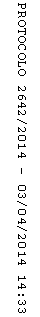 